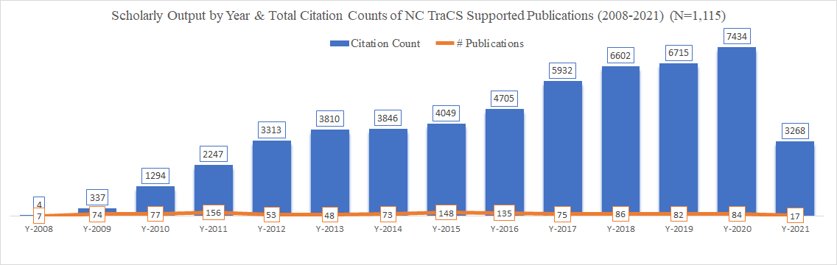 Supplementary Figure 1. Scholarly output by year and total citation counts of NC TraCS-supported publications (September 2008 – March 2021) (N=1,154) (Note: NC TraCS, North Carolina Translational and Clinical Science Institute)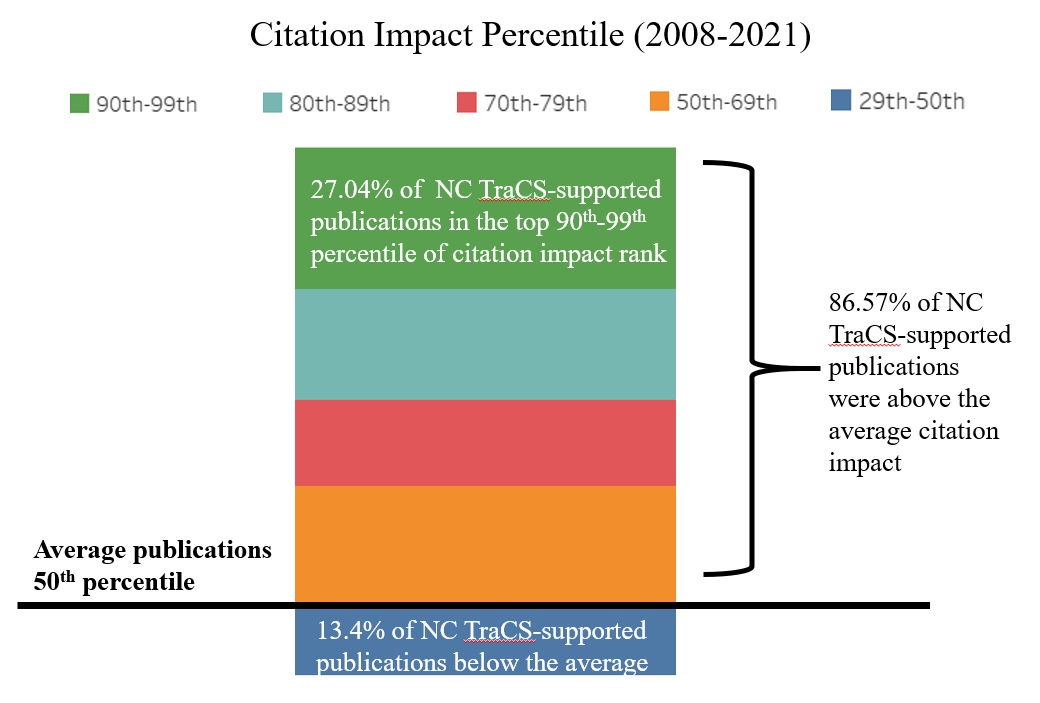 Supplementary Figure 2. Citation benchmarking (CB) of NC TraCS-supported publications (September 2008 – March 2021) (Note: 1,050 publications out of 1,115 have CB percentiles provided by Scopus; NC TraCS = North Carolina Translational and Clinical Science Institute). 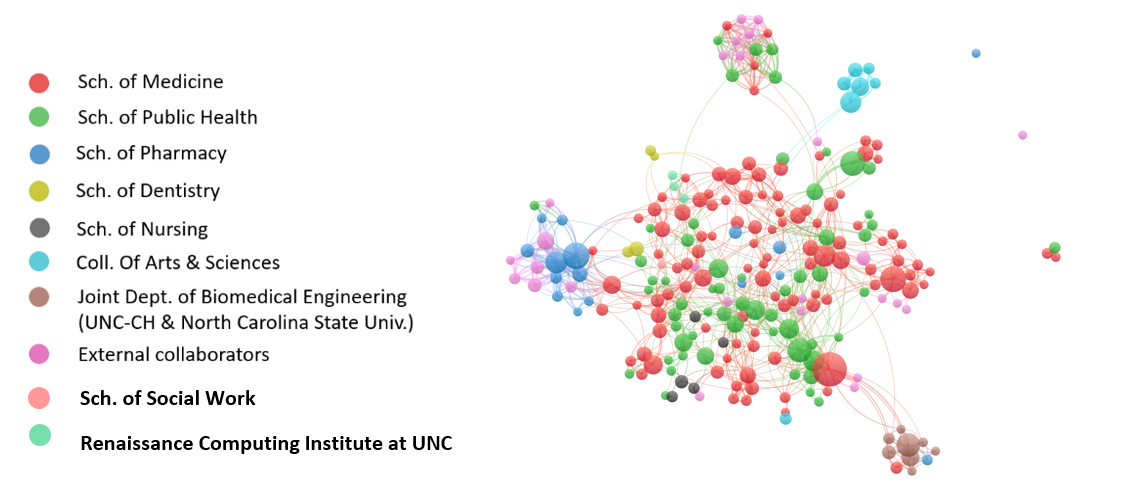 Supplementary Figure 3. The most published UNC author (each has >5 publications) collaboration network across internal units (2008-2021, N=234; Note: each node in the network produced at least 5 publications) (UNC = University of North Carolina at Chapel Hill)Supplementary Table 1. The comparison of research collaboration with HBCUs (2017 pilot vs. 2021) (numbers below represent collaborated publications)(Note: HBCUs, Historically Black Colleges and Universities; NC = North Carolina; NC A&T University = North Carolina Agriculture & Technical State University; GHUCCTS = Georgetown-Howard Universities Center for Clinical & Translational Science)Supplementary Table 2. PlumX metrics results of NC TraCS-supported publications (September 2008 – March 2021)(Note: NC TraCS, North Carolina Translational and Clinical Science Institute)Supplementary Table 3. Highlighted papers that have the highest PlumX metric scores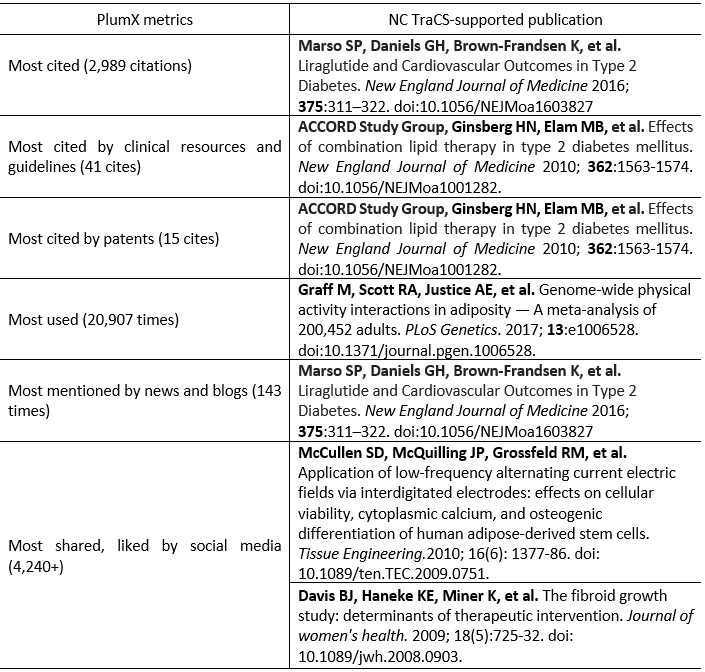 (Note: NC TraCS, North Carolina Translational and Clinical Science Institute)Supplementary Table 4. Correlation output from SPSS.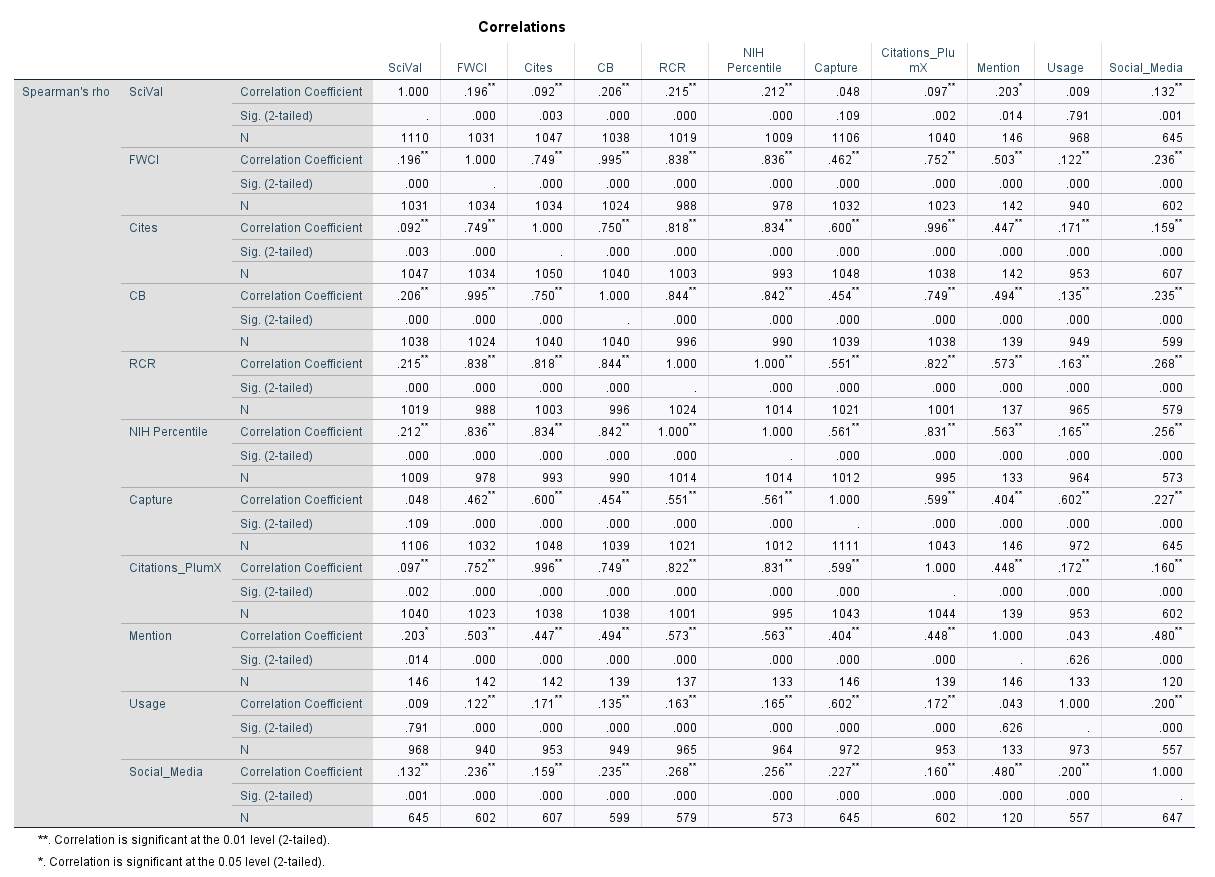 Collaborated HBCUsPilot study in 2017 [10] (N=754)Current study in 2021 (N=1,154)NC Central University25NC A&T University12Howard University02Meharry Medical College01GHUCCTS01PlumX metricsCitationsUsageCapturesMentionsSocial MediaTotal52,269​619,722​108,360​1,232​25,389​